ООУ„Панајот Гиновски“/ShFK “Panajot Ginovski”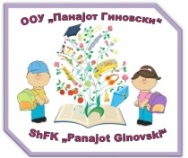 Адреса/adresa: ул: „Ферид Бајрам” бр.30, Општина Бутел, Скопје/rru.”Ferid Bajram” nr.30/Komuna Butel, ShkupTel/fax: 02 / 2621-416, oupanajotginovski@yahoo.com,ООУ „Панајот Гиновски“ (ooupanajotginovski.edu.mk)Email адреса за упис на првачиња: upisnaprvacinja@hotmail.com                   ПРИЈАВА ЗА УПИС НА УЧЕНИЦИ ВОПРВО ОДДЕЛЕНИЕ ВО ООУ ПАНАЈОТ ГИНОВСКИ, ОПШТИНА БУТЕЛПополнетата апликација за упис на ученици во прво одделение во учебната 2020/2021 година, да се достави по електронски пат до училишниот меил: upisnaprvacinja@hotmail.comВАЖНО: СЕКОЕ ПОЛЕ ТРЕБА ДА БИДЕ ПОПОЛНЕТО!ПОДАТОЦИ ЗА УЧЕНИКОТПОДАТОЦИ ЗА УЧЕНИКОТИме и презиме на ученикот Датум на раѓањеАдреса на живеење државјанствоДЕТЕТО ЌЕ ПОСЕТУВА :ДЕТЕТО ЌЕ ПОСЕТУВА :А) КЛАСИЧНА НАСТАВАБ) ЦЕЛОДНЕВНА НАСТАВАПОДАТОЦИ ЗА РОДИТЕЛЕЛ/СТАРАТЕЛПОДАТОЦИ ЗА РОДИТЕЛЕЛ/СТАРАТЕЛИМЕ ПРЕЗИМЕ МАЈКАТАТКОАДРЕСА НА ЖИВЕЕЊЕ – УЛИЦА И БРОЈ ОПШТИНАКОНТАКТ ТЕЛЕФОНЕ МАИЛ АДРЕСАДОКОЛКУ ЖИВЕЕТЕ НА ДРУГА АДРЕСА ЗАДОЛЖИТЕЛНО НАВЕДЕТЕ ЈАПОДАТОЦИ ЗА ВАШЕТО ДЕТЕ (ЗАОКРУЖИ ИЛИ НАДОПОЛНИ)ДЕТЕТО ЖИВЕЕ СО:а) ДВАЈЦА РОДИТЕЛИ    б) ЕДЕН РОДИТЕЛ (наведи кој) ________________ в) СТАРАТЕЛ (наведи кој) ________________РОДИТЕЛИТЕ:а) ЖИВЕАТ ЗАЕДНОб) РАЗВЕДЕНИ СЕв) ЕДЕН РОДИТЕЛ Е ПОЧИНАТ (наведи кој)___________ДАЛИ СТЕ КОРИСНИЦИ НА СОЦИЈАЛНА ПОМОШ:           а) ДА        б)НЕЗДРАВСТВЕНА СОСТОЈБА НА ДЕТЕТО:А)АЛЕРГИЈА НА____________Б)ОПЕРАЦИЈА НА _____________В) ХРОНИЧНИ БОЛЕСТИ_________Г) СОСТОЈБА ____________Ѓ) ДРУГО ________Е) СЕ ВО РЕД _________ДОКОЛКУ ДЕТЕТО ДОЖИВЕАЛО ПСИХИЧКА, ФИЗИЧКА ТРАУМА, ПОВРЕДА НАВЕДЕТЕ КАКВА И КОГА 
___________________________________________________________________________ГОВОРОТ НА ДЕТЕТО Е:А) РАЗВИЕН Б) ПЕЛТЕЧИ В) НЕПРАВИЛНО ИЗГОВАРА САМО ОДРЕДЕНИ ГЛАСОВИ Г) ИЗОСТАВА ОДРЕДЕНИ ГЛАСОВИ ОД ЗБОРОТ Д) ЗАМЕНУВА ОДРЕДЕНИ ГЛАСОВИСЛУХОТ КАЈ ДЕТЕТО Е: _________________________________________________________ДАЛИ ДЕТЕТО ИМА ПРОБЛЕМ ПРИ АДАПТАЦИЈА ВО НОВА СРЕДИНА;              А) ДА     Б) НЕДАЛИ САМОСТОЈНО ГИ ИЗВРШУВА СВОИТЕ ЗАДАЧИ:                                           А)ДА      Б)НЕДАЛИ ПОСЕТУВАЛО ГРАДИНКА                                                                                    А)ДА       Б)НЕАко посетувало наведете во која и од кој до кој период __________________________________________________________________________________________